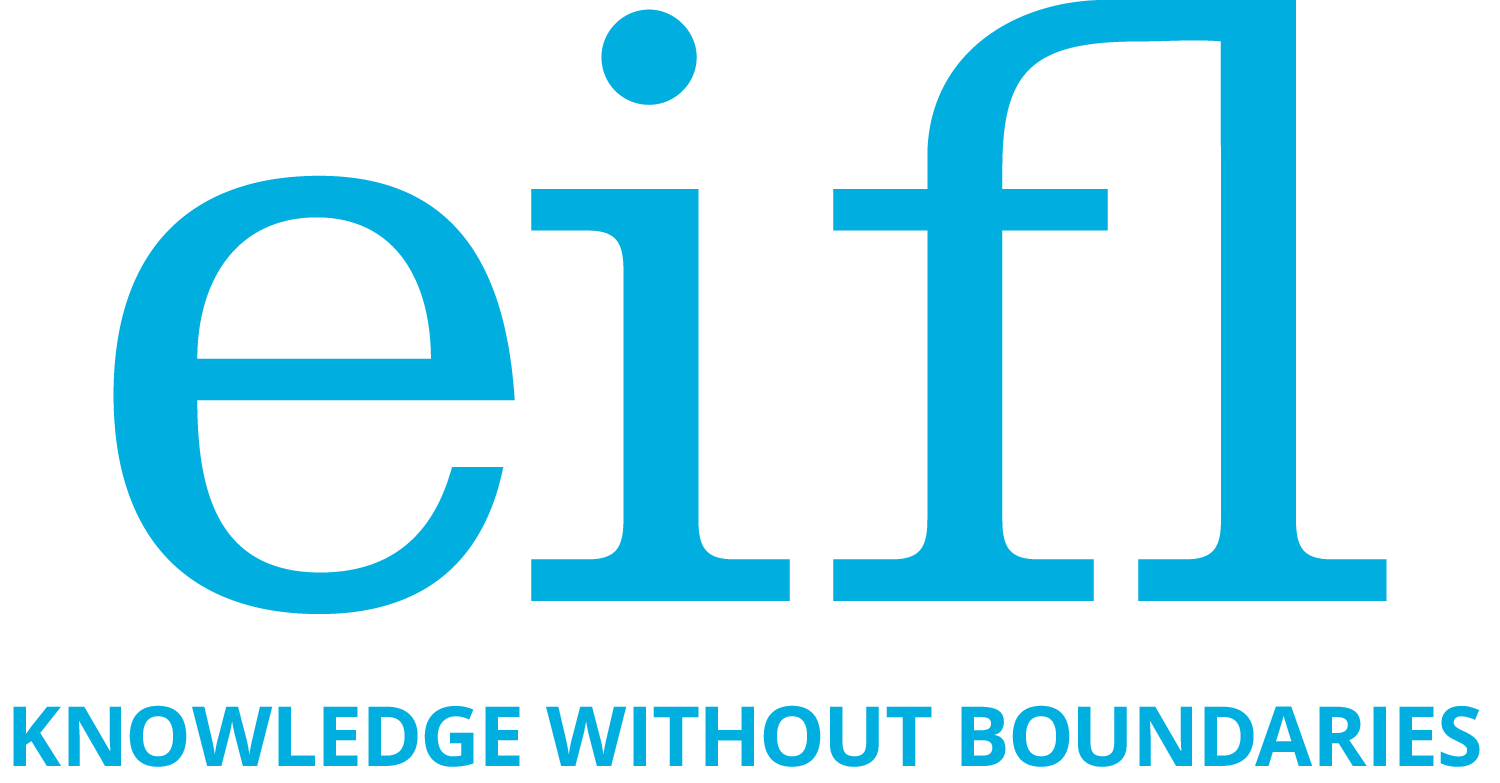 Public Library Innovation ProgrammeInnovation Award 13Public libraries teaching digital skills in innovative waysApplication formType of Library (please mark one):o      Public library – primary source of funding is local/regional/national government.o      Community library – an important source of support is community contribution.Name/Title of the training programme:Library and service contact information: 1. Your library: Provide a short description of your library to give the context of the digital skills training programme that is the subject of this application. Please include information about your library’s services and other training programmes, and about the community that the library serves.   [Note: We are not seeking a history of the library. We want to know about current services and training that the library is offering.] (No more than 200 words)2. Describe the training programme: Why did you introduce this training programme?  When did you introduce the training programme? Who are the trainees (learners)? How did you reach your audience? What skills does the training cover? How are you teaching these skills?  (No more than 300 words)3. Why do you believe your training programme qualifies for this Award? Explain what is innovative and creative about the training: As a reminder, we are looking for training programmes that: (1) Use innovative ways to teach digital skills, for example developing curricula and training methods that are fun and relevant to the audience; AND/OR (2) Have developed self-learning programmes to facilitate digital skills learning; AND/OR (3) Have developed effective ways of reaching and training large numbers of people who want to build their digital skills; AND/OR (4) Use unconventional ways of attracting offline people to learn digital skills, and get online.(No more than 300 words)4. Describe the results: Start with a general statement about the overall impact of the training programme. Then include data showing the effect of your programme, i.e. number of people trained, information from training evaluation, surveys and follow up interviews with trainees. Please include short testimonials/quotes from trainees, showing how the training has helped them. Please give the names of people quoted, if they agree to share their names. Conclude with a highlight – that is, a special story that shows how your training programme especially helped one or more trainees.(No more than 500 words)5. Supporting material3 photos showing digital skills training activities, for example trainers and trainees in action, trainees practising their digital skills, trainees engaged in fun learning activities, etc. All photos must be uploaded through the electronic submission system. Link/s to Blog/Facebook page/Photo gallery/Articles about the training programme.Any other material that supports your application, for example training curriculum outline.  Attachments must be uploaded through the electronic submission system.APPLICATION SIGNATUREBy signing below, I declare that all statements in the application are accurate and complete.By submitting this application you consent to EIFL collecting, storing and processing personal information, such as names, surnames and e-mails for the purpose of EIFL-PLIP work. We will not sell, distribute or lease your personal data to third parties unless disclosure is required by law. Click here to read more about EIFL’s Privacy Policy.Name of the libraryAddressTelephone number/sCountryURL of the library website (If applicable)Service primary contact personE-mail address of the primary contact personHead of the librarySignature of authorized representativeDatePlease print your namePlease print your nameTitleTitle